Big 3 Warm Up September 11thWord of the Day:ingenuous •adjectivelacking in sophistication or worldlinesscharacterized by an inability to mask one’s feelings; not deviousIn order to receive full credit, you must create your own sentence using the word of the day.  You must underline the word of the day in your sentence.American Government/American History Trivia:What was the first country to recognize the  in 1776?Name that CountryPicture Response: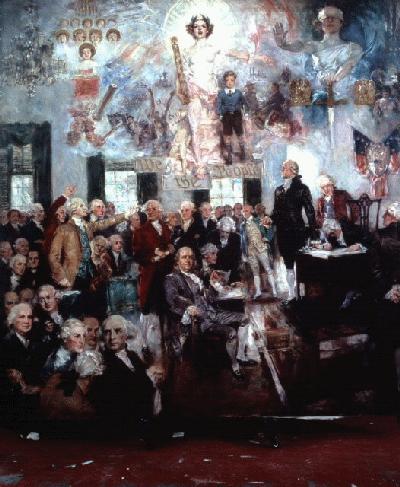 (Example of student response)Responses will vary Quote of the School Year:“Actions speak louder than words.”Charlie Bronson has the same ingenuous puppy-dog stare of a naughty boy playing dumb, and the same vacant, toothy grin and Owen Wilson drawl as Crosby, but none of the depth. was the first country to recognize the  in 1776. 